Уведомление о проведении публичных консультаций посредством сбора замечаний и предложений организаций и граждан в рамках анализа проекта нормативного правового акта на предмет его влияния на конкуренциюАнкетаучастника публичных консультаций, проводимых посредством сбора замечаний и предложений организаций и граждан в рамках анализа проекта нормативного правового акта на предмет его влияния на конкуренциюОбщие сведения об участнике публичных консультаций2. Общие сведения о проекте нормативного правового актаОбоснованиенеобходимости реализации предлагаемых решений посредством принятия нормативного правового акта, в том числе их влияния на конкуренцию ПРОЕКТП О С Т А Н О В Л Е Н И Е                                                         АДМИНИСТРАЦИИ ВЕЙДЕЛЕВСКОГО РАЙОНАБЕЛГОРОДСКОЙ ОБЛАСТИп. Вейделевка“ ____” ____________ 2023 г.                                                                № _____О создании районнойрабочей комиссииВ целях обеспечения выполнения постановления Правительства Российской Федерации от 21 марта 2006 года №153 "Об утверждении Правил выпуска и реализации государственных жилищных сертификатов в рамках реализации комплекса процессных мероприятий «Выполнение государственных обязательств по обеспечению жильем отдельных категорий граждан» государственной программы Российской Федерации "Обеспечение доступным и комфортным жильем и коммунальными услугами граждан Российской Федерации" (далее соответственно - комплекс процессных мероприятий, государственная программа), постановления Правительства Белгородской области от 28 июля 2006 года №164-пп «О мерах по выполнению постановления Правительства Российской Федерации от 21 марта 2006 года №153», п о с т а н о в л я ю:Создать районную рабочую комиссию по реализации на территории района комплекса процессных мероприятий «Выполнение государственных обязательств по обеспечению жильем отдельных категорий граждан» государственной программы Российской Федерации «Обеспечение доступным и комфортным жильем и коммунальными услугами граждан Российской Федерации» и утвердить ее состав (далее – Комиссия, приложение №1).Утвердить положение о порядке деятельности Комиссии (приложение №2).Постановление администрации Вейделевского района от 10 августа 2021 года №158 «О создании районной рабочей комиссии по реализации на территории района ведомственной целевой программы «Оказание государственной поддержки гражданам в обеспечении жильем и оплате жилищно-коммунальных услуг» государственной программы Российской Федерации «Обеспечение доступным и комфортным жильем и коммунальными услугами граждан Российской Федерации», постановление администрации Вейделевского района от 25 января 2023 года № 26 «О внесении изменений в постановление администрации Вейделевского района от 10 августа 2021 года № 158» считать утратившими силу.Заместителю начальника управления по организационно – контрольной и кадровой работе администрации района - начальнику организационно-контрольного отдела администрации района Гончаренко О.Н. опубликовать настоящее постановление в печатном средстве массовой информации «Информационный бюллетень Вейделевский район».3. Начальнику отдела делопроизводства, писем, по связям с общественностью и СМИ администрации района Авериной Н.В. разместить настоящее постановление в сети Интернет на официальном сайте администрации муниципального района «Вейделевский район». 4. Контроль за исполнением постановления оставляю за собой.Глава администрацииВейделевского района 	                                                          А. АлексеевПриложение №1Утвержден:постановлением администрацииВейделевского районаот «___» _____________ 2023 г. № ____Составрайонной рабочей комиссии по реализации на территории района комплекса процессных мероприятий «Выполнение государственных обязательств по обеспечению жильем отдельных категорий граждан» государственной программы Российской Федерации «Обеспечение доступным и комфортным жильем и коммунальными услугами граждан Российской Федерации»______________________Приложение №2Утвержден:постановлением администрацииВейделевского районаот «___» _____________ 2023 г. № ____Положениео порядке деятельности комиссии по реализации на территории района комплекса процессных мероприятий «Выполнение государственных обязательств по обеспечению жильем отдельных категорий граждан» государственной программы Российской Федерации «Обеспечение доступным и комфортным жильем и коммунальными услугами граждан Российской Федерации»Общие положенияКомиссия в своей деятельности руководствуется Конституцией Российской Федерации, Жилищным Кодексом Российской Федерации, Законами Российской Федерации, другими законодательными нормативно-правовыми актами Президента и Правительства Российской Федерации, Законами Белгородской области, нормативно-правовыми актами Губернатора и Правительства Белгородской области, нормативными правовыми актами муниципального Совета Вейделевского района.Положение определяет задачи и компетенцию Комиссии, круг решаемых вопросов и регламент ее работы.Количественный и персональный состав Комиссии утверждается и изменяется постановлением администрации Вейделевского района.Задачи КомиссииРеализация на территории района комплекса процессных мероприятий «Выполнение государственных обязательств по обеспечению жильем отдельных категорий граждан» государственной программы Российской Федерации «Обеспечение доступным и комфортным жильем и коммунальными услугами граждан Российской Федерации».Выполнение законодательных актов в части совершенствования порядка учета и усиления контроля за выдачей государственных жилищных сертификатов гражданам, имеющим право на их получение в соответствии с законодательством Российской Федерации.Функции КомиссииПри решении задач Комиссия руководствуется настоящим Положением, Правилами выпуска и реализации государственных жилищных сертификатов в рамках реализации комплекса процессных мероприятий «Выполнение государственных обязательств по обеспечению жильем отдельных категорий граждан» государственной программы Российской Федерации «Обеспечение доступным и комфортным жильем и коммунальными услугами граждан Российской Федерации», утвержденных постановлением Правительства Российской Федерации от 21 марта 2006 года №153, Порядком оформления и выдачи государственных жилищных сертификатов в рамках реализации комплекса процессных мероприятий «Выполнение государственных обязательств по обеспечению жильем отдельных категорий граждан» государственной программы Российской Федерации «Обеспечение доступным и комфортным жильем и коммунальными услугами граждан Российской Федерации» на территории Белгородской области, утвержденным в п.1 постановления Правительства Белгородской области от 28 июля 2006 года №164-пп «О мерах по выполнению постановления Правительства Российской Федерации от 21 марта 2006 года №153».Регламент работы КомиссииДеятельностью Комиссии руководит председатель Комиссии, который определяет порядок рассмотрения вопросов, вносит предложения об уточнении и обновлении ее состава, несет персональную ответственность за выполнением возложенных на нее задач.Заседания Комиссии проводится по мере необходимости, но не реже одного раза в год. Заседание Комиссии считается правомочным, если на ней присутствует более половины ее членов.Секретарь Комиссии не менее чем за 5 дней оповещает членов Комиссии о дате, времени и месте проведения заседания.Решением Комиссии принимаются путем открытого голосования простым большинством голосов присутствующих на заседании членов Комиссии после изучения представленных документов.Решение Комиссии оформляется протоколом, который подписывается председателем и секретарем Комиссии.______________________Администрация Вейделевского районауведомляет о проведении публичных консультаций посредством сбора замечаний и предложений организаций и граждан по проектуО создании районной рабочей комиссии(наименование нормативного правового администрации Вейделевского района)на предмет его влияния на конкуренциюВ рамках публичных консультаций все заинтересованные лица могут направить свои замечания и предложения по проекту нормативного правового акта на предмет его влияния на конкуренцию.Замечания и предложения принимаются по адресу: п.Вейделевка, ул.Первомайская д.1 а также по адресу электронной почты: oksadm@ve.belregion.ru.Сроки приема замечаний и предложений: с 17.03.2023 года по 26.03.2023 года.С учетом анализа поступивших замечаний и предложений будет подготовлен сводный доклад о результатах анализа проектов нормативных правовых актов администрации Вейделевского района, действующих нормативных правовых актов администрации Вейделевского района на предмет выявления рисков нарушения антимонопольного законодательства за 2023 год (указывается отчетный год), который до 01.03.2024 (указывается год, следующий за отчетным) в составе ежегодного доклада об антимонопольном комплаенсе будет размещен на официальном сайте администрации Вейделевского района в разделе «Антимонопольныйкомплаенс».К уведомлению прилагаются:1. Анкета участника публичных консультаций в формате word.2. Текст проекта нормативного правового акта в формате word.3. Текст действующего нормативного правового акта в формате word (если проектом анализируемого нормативного правового акта вносятся изменения).4. Обоснование необходимости реализации предлагаемых решений посредством принятия нормативного правового акта, в том числе их влияния на конкуренцию, в формате word.Место размещения приложений в информационно-телекоммуникационной сети «Интернет» - официальный сайт администрации Вейделевского района, раздел «Антимонопольный комплаенс»: https://vejdelevskij-r31.gosweb.gosuslugi.ru/deyatelnost/napravleniya-deyatelnosti/antimonopolnyy-komplaens//.Контактное лицо: Марченко Алина Владимировна главный специалист МКУ «Центр обслуживания».Режим работы:с 8-00 до 17-00, перерыв с 12-00 до 13-00Наименование хозяйствующего субъекта (организации)Администрация муниципального района Вейделевский районСфера деятельности хозяйствующего субъекта (организации)Деятельность органов местного самоуправленияИНН хозяйствующего субъекта (организации)3105001092ФИО участника публичных консультацийМарченко Алина ВладимировнаКонтактный телефон8 47-237-555-61Адрес электронной почтыoksadm@ve.belregion.ruО создании районной рабочей комиссии(наименование проекта нормативного правового акта администрации Вейделевского района – заполняет администрация Вейделевского района до размещения формы на официальном сайте)1. Могут ли положения проекта нормативного правового акта оказать влияние на конкуренцию на рынках товаров, работ, услуг Вейделевского района?нет2. Присутствуют ли в проекте нормативного правового акта положения, которые могут оказать негативное влияние на конкуренцию на рынках товаров, работ, услуг Вейделевского района?нет3. Какие положения проекта нормативного правового акта могут привести к недопущению, ограничению или устранению конкуренции на рынках товаров, работ, услуг Вейделевского района? Укажите номер подпункта, пункта, части, статьи проекта нормативного правового акта и их содержание.нет4. На каких рынках товаров, работ, услуг может ухудшиться состояние конкурентной среды в результате принятия нормативного правового акта?нет5. Какие положения антимонопольного законодательства могут быть нарушены?нет6. Какие возможны негативные последствия для конкуренции в случае принятия нормативного правового акта в данной редакции?нет7. Ваши замечания и предложения по проекту нормативного правового акта в целях учета требований антимонопольного законодательства:нетЗамечания и предложения принимаются по адресу: п.Вейделевка ул.Первомайская д.1, а также по адресу электронной почты: oksadm@ve.belregion.ru.Сроки приема замечаний и предложений: с 16.03.2023 года по 26.03.2023 года.О создании районной рабочей комиссии(наименование проекта нормативного правового акта администрации Вейделевского района) (наименование структурного подразделения администрации Вейделевского района, подготовившего данный проект нормативного правового акта)Отдел строительства администрации района1. Обоснование необходимости принятия нормативного правового акта (основания, концепция, цели, задачи, последствия принятия):Проект разработан в целях создания рабочей комиссии на территории Вейделевского района2. Информация о влиянии положений проекта нормативного правового акта на состояние конкурентной среды на рынках товаров, работ, услуг Вейделевского района (окажет/не окажет, если окажет, укажите какое влияние и на какие товарные рынки):если окажет3. Информация о положениях проекта нормативного правового акта, которые могут привести к недопущению, ограничению или устранению конкуренции на рынках товаров, работ, услуг Вейделевского района (отсутствуют/присутствуют, если присутствуют, отразите короткое обоснование их наличия):отсутствуютТельной Владимир Викторович- начальник отдела строительства администрации Вейделевского района, председатель комиссииМартыненко Владимир Григорьевич- начальник отдела архитектуры и градостроительства администрации Вейделевского района – главный архитектор администрации района, заместитель председателя комиссииМарченко Алина Владимировна- главный специалист МКУ «Центр обслуживания», секретарь комиссииЧлены комиссииЛемзякова Юлия Алексеевна- начальник управления по организационно-контрольной и кадровой работе администрации Вейделевского районаХанинаОльга Николаевна- заместитель руководителя аппарата главы администрации района – начальник юридического отдела администрации Вейделевского районаВладимирова Светлана Сергеевна- главный специалист отдела по работе с льготными и иными категориями граждан, управления социальной защиты населения администрации Вейделевского района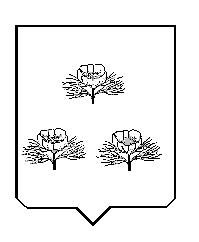 